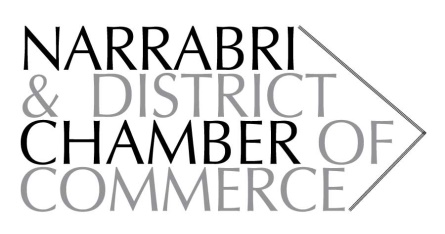 Julie Abramson Commissioner Australia’s Maritime Logistics System Productivity Commission Locked Bag 2, Collins St East Melbourne Vic 8003, Australia Via email : maritime@pc.gov.au 14 October 2022 Submission - Lifting productivity at Australia's container ports: between water, wharf and warehouse.Dear Commissioner. Thank you for the opportunity to provide a submission on behalf of Narrabri and District Chamber of Commerce.Narrabri and District Chamber of Commerce (NDCC) was established in 1927 and represents through membership, all industries in our region. The Narrabri region is recognised as one of the most productive agricultural regions in Australia heavily supporting the healthy growth of Australia through the export of our highly valued and globally in demand commodities. To continue our place in the world market it is critical that our producers have access to an efficient, timely and competitive export container handling facility. Studies show the Port of Newcastle is currently clearly underutilised despite being ideally situated and suited for the function.Our region is currently experiencing a never before seen surge in commercial investment which is expected to lead to the establishment of a significant focus on value adding for export in the agriculture industry. This will without doubt place much pressure on the existing facilities and result in an unacceptable and unaffordable situation for local exporters. If we are to encourage and support local industry it is critical our local Newcastle Port facility be developed for the growing container freight industry. Rest assured, if this action was to be instigated the demand from our region would be large and instant.Narrabri and District Chamber of Commerce thank you for the opportunity to lodge our Submission on this very important issue and look forward to your earliest response.I make myself available any time should further clarity be required.Yours SincerelyRussell STEWARTPresident Narrabri and District Chamber of Commerce